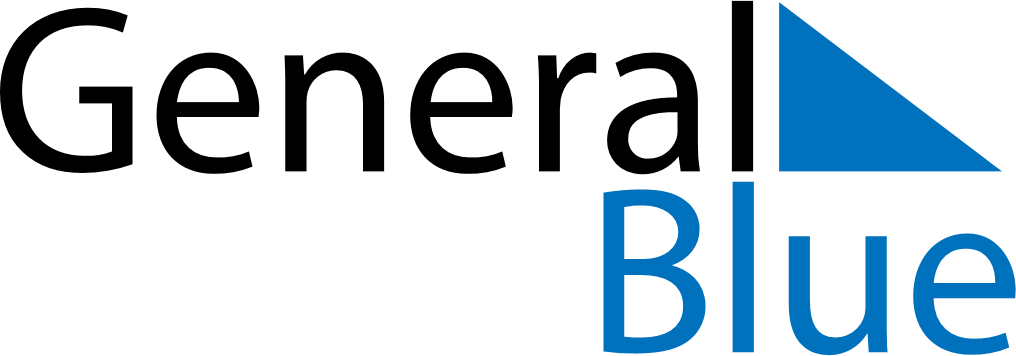 August 1974August 1974August 1974August 1974August 1974SundayMondayTuesdayWednesdayThursdayFridaySaturday12345678910111213141516171819202122232425262728293031